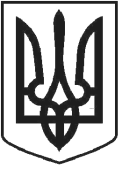 ЧОРТКІВСЬКА    МІСЬКА    РАДАВИКОНАВЧИЙ КОМІТЕТР І Ш Е Н Н Я від 02 квітня 2020 року 					                №  72 Про створення штабу з ліквідації наслідків медико-біологічної надзвичайноїситуації природного характеру на території Чортківської міської   територіальної  громадиЗ метою попередження розповсюдження захворюваності на гостру респіраторну інфекцію, спричинену коронавірусом COVID-19, відповідно до статей 75 і 76 Кодексу цивільного захисту України, постанови Кабінету Міністрів України від 11 березня 2020 року № 211 «Про запобігання поширенню на території України коронавірусу COVID-19», Плану реагування на надзвичайні ситуації державного рівня, затвердженого постановою Кабінету Міністрів України від 14.03.2018 № 223, Положення про штаб з ліквідації наслідків надзвичайної ситуації, затвердженого наказом Міністерства внутрішніх справ України від 26.12.2014 №1406, наказу Міністерства охорони здоров’я України від 13.03.2020 № 633 розпорядження Чортківського міського голови від 16 березня 2020 року № 93-од “Про тимчасове зупинення об’єктів загального  користування розташованих на території Чортківської міської територіальної громади з метою попередження розповсюдження захворюваності на гостру респіраторну інфекцію, спричинену коронавірусом COVID-19” та керуючись розпорядженням керівника робіт з ліквідації наслідків медико-біологічної надзвичайної ситуації природного характеру державного рівня, пов’язаної із поширенням коронавірусної хвороби COVID- 19 в Тернопільській області від 28 березня 2020 р. № 1 та ст. 40, 52 Закону України «Про місцеве самоврядування в Україні», виконавчий комітет Чортківської міської ради,ВИРІШИВ:Створити штаб з ліквідації наслідків медико-біологічної надзвичайної ситуації природного характеру на території Чортківської міської   територіальної  громади.Затвердити склад штабу з ліквідації наслідків медико-біологічної надзвичайної ситуації природного характеру на території Чортківської міської   територіальної  громади згідно додатку 1.Затвердити Положення про штаб з ліквідації наслідків медико-біологічної надзвичайної ситуації природного характеру на території Чортківської міської   територіальної  громади згідно додатку 2.Визнати таким, що втратило чинність рішення виконавчого комітету Чортківської міської ради від 18 березня 2020 року № 62 «Про створення оперативного штабу щодо організації заходів запобігання занесенню та поширенню корона вірусної інфекції на території Чортківської міської територіальної громади та Чортківського району».Призначити керівника робіт з ліквідації медико-біологічної надзвичайної ситуації природного характеру місцевого рівня - міського голову Володимира  Шматька.Контроль за виконанням даного рішення покласти на заступника міського голови з питань діяльності виконавчих органів міської ради Романа Тимофія Міський голова                                                            Володимир ШМАТЬКО